Name:            ADENIYI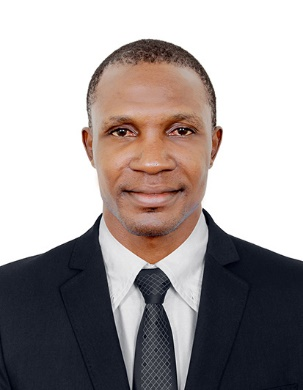 Email:            adeniyi-396762@gulfjobseeker.com Visa Status :   Valid till February 2020                                            Position Applying: CLEANING,HOUSEKEEPINGObjectivesI am a self-motivated, energetic and hardworking Cleaner with extensive experience in the cleaning and hospitality industries. I work effectively both within a team and individually using my own initiative. I believe that I will be an invaluable asset to any organisation giving my experience, dedication and the great pride that I take in my work.KEY RESULT AREASAdministration/Time Management – Managing a team of employees makes me proficient on my time management thereby setting an example within the organization & relevant teamsMulti Tasking – Given a high pressure job, I can very easily handle more than one task at a time without any display of frustration to my seniors.WORK EXPERIENCEMain duties performed:Cleaning offices, toilets, kitchens, meeting rooms, main entrance, function hall, corridors and other facilities to a high standardEnsuring the workplace is clean and tidy for the following working dayDusting, Damp Wiping, Washing and Polishing of office furnitureVacuuming floors and carpetsSweeping and mopping floorsKeeping reception area clean and tidyReplenishing hand soap, bin bags, toilet paper and tissues.Cleaning windows and framesClearing waste and litter in appropriate binsRecycling office equipment no longer requiredGeneral cleaning of all surfaces and areasFollowing health & safety guidelines when handling chemicalsReporting any issues to the Manager (when appropriate)Restocking items in vending machinesEmptying bins (at least once every week)Cleaning the surrounding area of the premises free of litter and chewing gum.Main duties performed:Supervising a group of 7 cleanersEnsuring Health and Safety guidelines are followed at all timesOrganising training sessions for staffLiaising with various stakeholders to organising jobsEnsuring domestic properties are left in excellent condition after a jobPerforming general Admin duties (phoning, filing, printing, etc)Implementing Health and Safety rules (e.g. display warning signs such as “wet surface” signs when appropriate)Locking rooms and the property is secure after the completion of the jobCompany: ANBY MOTELNIGERIA Position: BED MAN SERVICE Duration: June 2017 to September2018RESPONSIBILITIES Duties is to work behind the scenes, maintaining cleanliness in all areas of the hotel.* Usually entails making beds, replacing used towels with new ones, vacuuming carpets, and cleaning and disinfecting bathrooms and ensuring new toiletries provided by the hotel are placed at appropriate places.* Clean hallways, take out trash and clean other parts of the hotel, such as fixtures.* In addition to general housekeeping tasks my duties in a hotel or similar environment will include: clean corridors, lobbies, stairways, elevators and lounges as well as guest rooms. organize work schedule from the room status list, arrivals and Company : CONCORD HOTEL NIGERIA Position : Housekeeping Duration : March 2016 – May 2017ResponsibilitiesPerform a variety of cleaning activities such as sweeping, mopping, dusting and polishingEnsure all rooms are cared for and inspected according to standardsProtect equipment and make sure there are no inadequaciesNotify superiors on any damages, deficits and disturbancesDeal with reasonable complaints/requests with professionalism and patienceCheck stocking levels of all consumables and replace when appropriateAdhere strictly to rules regarding health and safety and be aware of any company-related practicesEDUCATIONAL QUALIFICATIONS2016 National diploma        2008 SSCESkillsOutstanding communication skillsKnowledge of correct cleaning products, equipment and best practicesThe ability to use electrical equipment (e.g. vacuums, polishers and steam machines) in a safe and effective mannerExcellent attention to detailA positive attitude and taking pride in workThe ability to multi-tasks and get work done according to strict deadlinesHobbies and interestsI enjoy long walks, socializing with my friends and family and gardening. One of my greatest hobbies is also working on DIY projects in my spare time as I like to stay active and improve my physical skills and abilities in the process.Mar 2019-Sep2019Cleaner Supervisor  Housekeeping Ltd.Sept 2018–Mar 2019